Беручи до уваги ініціативу депутатської фракції Політичної партії «Європейська Солідарність» у Сумській міській раді, з метою врегулювання питання, що викликає громадське протистояння, керуючись статтею 25 Закону України «Про місцеве самоврядування в Україні», п.4 ст. 31 Регламенту роботи Сумської міської ради VІІІ скликання,  Сумська міська радаВИРІШИЛА:1. Затвердити звернення до Комітету Верховної Ради України з питань правоохоронної діяльності Верховної Ради України щодо політичних переслідувань українського військового, контррозвідника, полковника СБУ Романа Червінського (додається).2. Доручити секретарю Сумської міської ради Кобзарю А.М. невідкладно направити звернення до Комітету Верховної Ради України з питань правоохоронної діяльності.3. Організацію виконання даного рішення покласти на заступника міського голови згідно з розподілу обов’язків. Секретар Сумської міської ради			                   	Артем КОБЗАР______________________Виконавець: Нагорна М.Ю.29.01.2024Ініціатор розгляду питання – фракція політичної партії «Європейська Солідарність» Сумської міської ради Проект рішення підготовлений фракцією політичної партії «Європейська Солідарність» Сумської міської радиДоповідає – Нагорна М.Ю.ЗВЕРНЕННЯдо Комітету Верховної Ради України з питань правоохоронної діяльності щодо політичних переслідувань Героя-розвідника Червінського Романа Григоровича Майже рік Герой-розвідник Червінський Роман Григорович перебуває під вартою за абсолютно необґрунтованою підозрою, яку ми, депутати Сумської міської ради, розглядаємо як політичні переслідування.Червінський Р.Г. десятиліттями працював для безпеки української держави, був долучений до низки спецоперацій, що провели українські силовики у період 2014–2021 років. Починаючи з 24 лютого 2022 року зі зброєю в руках захищав державу від російських загарбників.Романа Червінського утримують в одиночній камері без права побачитись з рідними. Окрім цього, стан здоров’я Червінського Р.Г. значно погіршився. Проте орган досудового розслідування, суд та керівництво слідчого ізолятору вже понад 2 місяці не забезпечують надання йому належної медичної допомоги.Відповідно до частини третьої статті 1 Закону України «Про попереднє ув’язнення» тримання осіб, взятих під варту, згідно з завданням кримінального судочинства здійснюється на принципах неухильного додержання Конституції України, вимог Загальної декларації прав людини, інших міжнародних правових норм і стандартів поводження з ув’язненими і не може поєднуватися з навмисними діями, що завдають фізичних чи моральних страждань або принижують людську гідність.Разом з цим, частина четверта статті 11 вказаного Закону визначає, що медичне обслуговування, а також лікувально-профілактична і протиепідемічна робота в місцях попереднього ув'язнення організовуються і проводяться відповідно до законодавства про охорону здоров'я.Конституція України гарантує, що людина, її життя і здоров'я, честь і гідність, недоторканність і безпека визнаються в Україні найвищою соціальною цінністю. Права і свободи людини та їх гарантії визначають зміст і спрямованість діяльності держави. Держава відповідає перед людиною за свою діяльність. Утвердження і забезпечення прав і свобод людини є головним обов'язком держави.Згідно з численними рішеннями Європейського суду з прав людини держава повинна забезпечити тримання ув’язненої особи в умовах, які відповідають принципу поваги до людської гідності, а також належним чином забезпечити її здоров’я та добробут з огляду на практичні потреби ув’язнення. Таким чином, відсутність належної медичної допомоги може становити поводження, що суперечить статті 3 Конвенції про захист прав людини і основоположних свобод, яка передбачає, що нікого не може бути піддано катуванню або нелюдському чи такому, що принижує гідність, поводженню або покаранню.Утримання Романа Червінського за ґратами є політично вмотивоване. Суди зумисне затягують розгляд справи, а правоохоронці відмовляють у наданні належної медичної допомоги.Сьогодні ми не маємо права мовчати на знущання з того, хто розповів суспільству правду про зрив спецоперації із захоплення найманих вбивць ПВК “Вагнер”.Ми, депутати Сумської міської ради, з метою захисту прав людини, звертаємось з проханням здійснити контроль за забезпеченням прав, свобод людини і громадянина Червінського Романа Григоровича та ініціювати створення у встановленому законом порядку Тимчасової слідчої комісій Верховної Ради України з приводу розслідування фактів зловживань та порушення законів України керівництвом органів досудового розслідування та суду.Секретар Сумської міської ради			                   	Артем КОБЗАРВиконавець Нагорна М.Ю.________________________СУМСЬКА МІСЬКА РАДАVIІІ СКЛИКАННЯ _____ СЕСІЯРІШЕННЯПро звернення Сумської міської ради до Комітету Верховної Ради України з питань правоохоронної діяльності щодо політичних переслідувань українського військового, контррозвідника, полковника СБУ Романа ЧервінськогоДодатокдо рішення Сумської міської ради «Про звернення Сумської міської ради до Комітету Верховної Ради України з питань правоохоронної діяльності щодо політичних переслідувань українського військового, контррозвідника, полковника СБУ Романа Червінського»від «___» _________ року № ____ - МР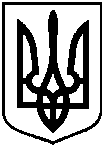 